ПАВЛОГРАДСЬКА МІСЬКА РАДАВИКОНАВЧИЙ КОМІТЕТР І Ш Е Н Н Я08.09.2021р.	                   м. Павлоград					№ 796Про скасування дозволу нарозміщення зовнішньої рекламиФОП Бузовері В.С.Згідно з ч. 1 ст. 52 Закону України «Про місцеве самоврядування в Україні», ст. 16 Закону України «Про рекламу», постановою Кабінету Міністрів України від 29.12.2003 року № 2067, «Про затвердження Типових правил розміщення зовнішньої реклами», «Правилами розміщення зовнішньої реклами у м. Павлограді», які затверджені рішенням виконавчого комітету Павлоградської міської ради  від  27.01.2021 р. № 87,   розглянувши  заяву   ФОП  Бузовері В.С.(ІНН 3174321473) про скасування дозволу на розміщення зовнішньої реклами на території м. Павлограда, виконавчий комітет Павлоградської міської радиВИРІШИВ:1.Скасувати   дозвіл        на        розміщення      зовнішньої         реклами  ФОП Бузовері В.С. від   29.12.2020 р.   № 61-20.    Рекламоносій    розташований     на вул. Дніпровська, 151, згідно з узгодженою схемою.2. Визнати таким, що втратило чинність рішення виконавчого комітету Павлоградської міської ради від 23.12.2020р. № 1042 «Про надання                            ФОП Бузовері В.С. дозволу на розміщення зовнішньої реклами у місті».3. Координацію роботи щодо виконання даного рішення покласти на   начальника управління комунального господарства та будівництва Завгороднього А.Ю., контроль - на першого заступника міського голови Радіонова О.М.Заступник міського голови 						С.Г.Пацкоз питань діяльності виконавчих органів ради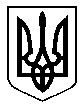 